11.5.2020. 1. MSJ- POGLEDAJ SLIKU. NACRTAJ I PREPIŠI NAVEDENE  RIJEČI NA ENGLESKOM I HRVTASKOM!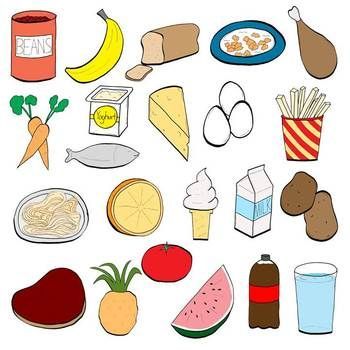 BREAD- KRUHFISH-RIBACHEESE-SIRICECREAM-SLADOLEDMILK-MLIJEKOPOSLIKAJ BILJEŽNICU I POŠALJI!2. SIK- POGLEDAJ SLIKU DOLJE. SIGURNO NISI ZNAO/LA DA SE I HRANA MOŽE PRIPREMITI NA ZABAVAN NAČIN. POKUŠAJ NAPRAVITI BAREM JEDAN PRIMJER  SA SLIKE. AKO ŽELIŠ IZMISLI NEKI SVOJ SMIJEŠAN NAČIN HRANE!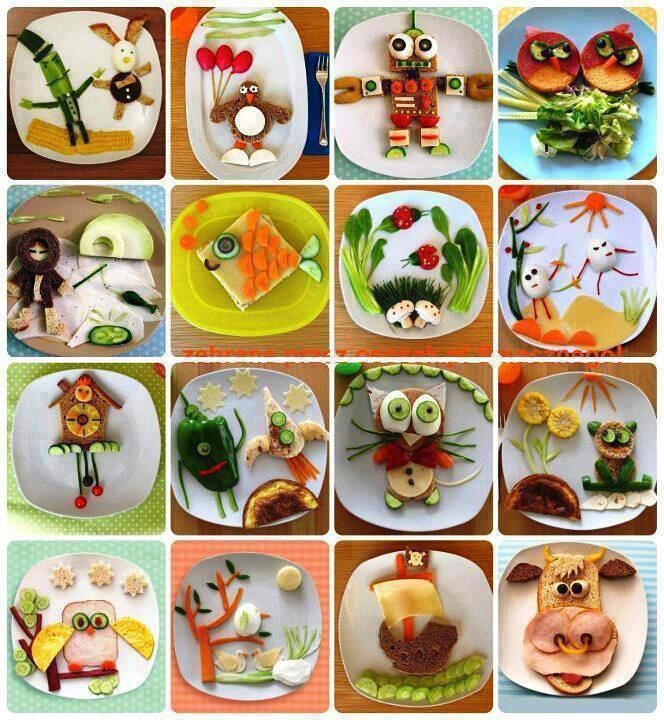 POSLIKAJ I POŠALJI FOTKU!